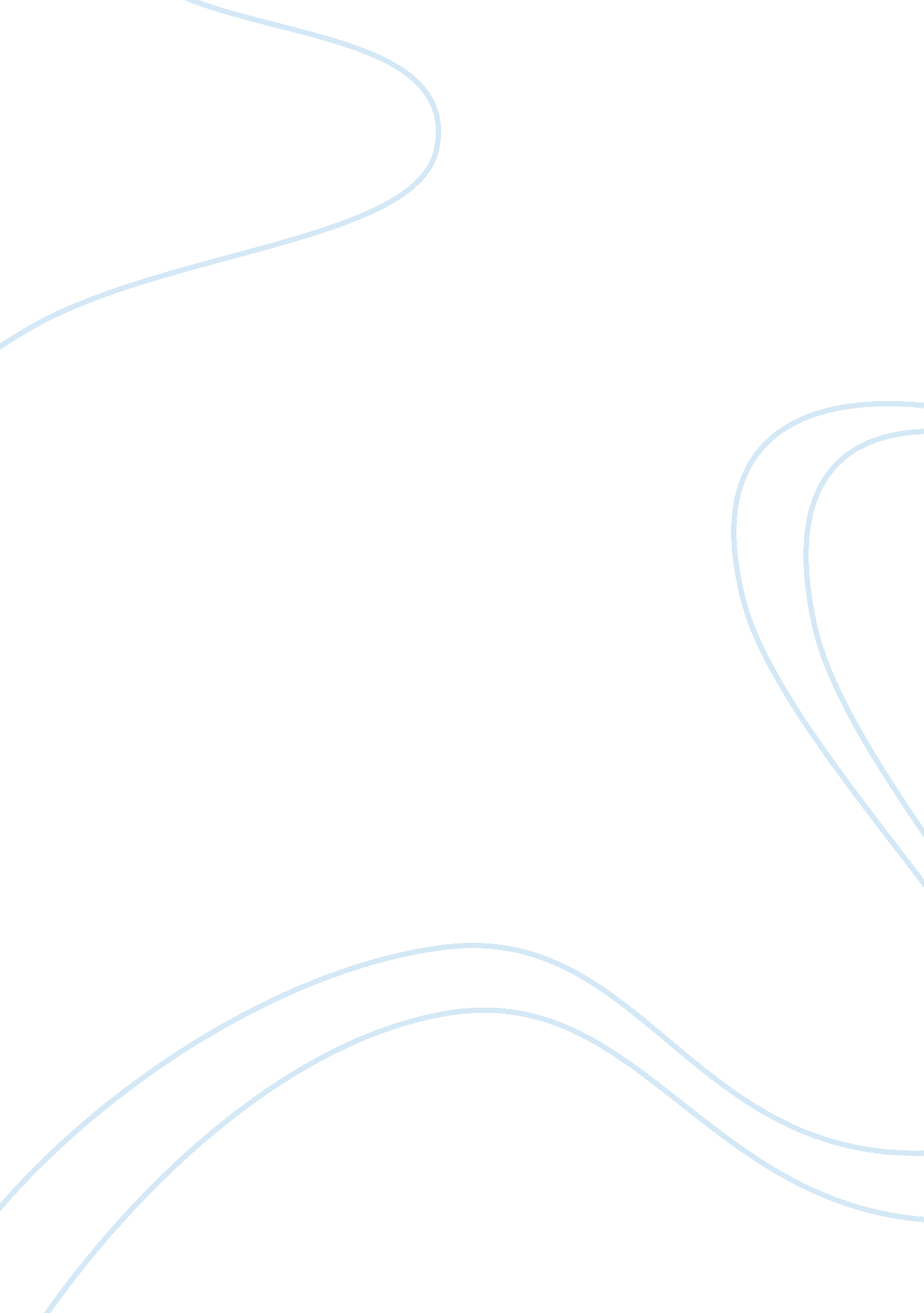 Free do you agree that sexual freedom is more important than monogamy essay examp...Philosophy, Freedom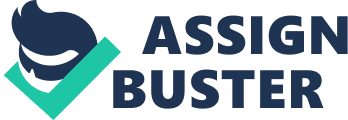 There are many divorces nowadays. Couples break up after few month of marriage. Some of them using psychological help trying to save their marriages but nothing work. Our societies insist that all marriages should be strictly monogamous. Consequently, couples get divorce in their early marriage due to infidelity. Youth in our time has a huge craving for adventures and discoveries. That is why it is hard to spend whole life with one person. I am totally agreed that sexual freedom is more important than monogamy. Sometimes sex does not mean anything except of sexual satisfaction. Trying different partners’ person discovers the world of pleasure. People can bring something new in their marriage. Doing the same thing day in and day out is boring, even though you feel love for your partner. Hence, people with sexual freedom relationships do not get bored in marriage. They do not need to pretend orgasm. They are keep fit. 
However, many people say that sexual freedom is amoral. Sometimes this people are cheating on their partners. After having the affair some spouses feel remorse. And this feeling can destroy marriage. Sexual freedom could be the key to a happy marriage. Both spouses feel desirable. Sex stopped being routine. Do not try to keep one exclusively sexually for only one. People having sexual freedom can satisfy their passion. Make a person have monogamy is a little bit cruel. It seems to force someone rest of his life eat rice and nothing more. Even if he loved rice he will feel sick thinking about next dinner with rice as a main dish. That is why I am agreeing that sexual freedom is more important than monogamy. This could be the key to a happy marriage. 